ҚАЗАҚСТАН РЕСПУБЛИКАСЫ ҒЫЛЫМ ЖӘНЕ ЖОҒАРЫ БІЛІМ МИНИСТРЛІГІҒЫЛЫМ КОМИТЕТІШ.Ш.УӘЛИХАНОВ АТЫНДАҒЫ ТАРИХ ЖӘНЕ ЭТНОЛОГИЯ ИНСТИТУТЫ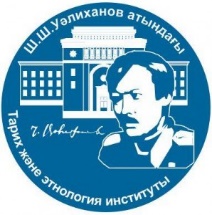 АҚПАРАТТЫҚ ХАТҚҰРМЕТТІ ӘРІПТЕСТЕР!Жошы ұлысының тарихы Отан тарихында аса маңызды орын алады. Ұлы Жібек жолының сауда бағытындағы қалалар Қазақ хандығының тарихында және оның қалыптасуында маңызды рөл атқарды. Отандық тарихттағы ақтаңдақтардың бірі Батыс Қазақстан жеріндегі қалалар, соның ішінде бүгінгі таңда қазіргі Атырау қаласының шегінде орналасқан Ақтөбе қалашығы үлкен жұмбақ болып отыр. Оны зерттеу Жошы Ұлысының қоғамдық дамуын зерттеудегі маңызды меже болып отыр.Ш.Ш. Уәлиханов атындағы Тарих және этнология институты 2023 жылғы 28 қыркүйекте «Алтын Ордадағы урбандалу мен номадизмнің түйісуі және оның тарихи-мәдени мәні» тақырыбында Халықаралық ғылыми-практикалық конференция өткізеді. Бұл шара «Алтын Ордалық Ақтөбе Лаэти қалашығын реконструкциялау: деректану және тарихнамалық аспектілер» ГҚ ғылыми жобасын жүзеге асыру шеңберінде өткізіледі.Конференция жұмысы келесі бағыттарды қамтиды:Жошы ұлысының тарихнамасы мен дереккөздері;Алтын Орда кезеңіндегі тіршілікті қамтамасыз ету жүйесі;Еуразия түркі халықтарының тарихындағы Ұлы Жібек жолының рөлі;Жошы ұлысының қоғамдық дамуы;Қала мен қала мәдениеті және олардың көшпелі әлеммен байланысы;Жошы Ұлысының тарихы туралы археологиялық жаңалықтар;  Конференцияға қатысу үшін өтінім беру керек және баяндама мәтінін 2023 жылғы 15 қыркүйекке дейін конференцияның ұйымдастыру комитетінің мекен жайына жіберу қажет (өтінім нысаны беріледі). Ұйымдастыру комитеті конференция тақырыбына сәйкес келмейтін өтінімдерді қабылдамауға құқылы. Материалдар конференция жинағында жарияланады.Конференцияға ғалымдар, ғылыми-зерттеу институттарының қызметкерлері, ЖОО оқытушылары, докторанттар, магистранттар шақырылады. Конференцияның жұмыс тілдері: қазақ, орыс, ағылшын.Басталуы: 2023 ж. 28 қыркүйегі, сағ. 11:00 .Формат работы: онлайн-конференция Zoom бағдарламасы базасында : https://us02web.zoom.us/j/85966005943?pwd=MmJpVy9ucU5NLzBQbTdxYVVJNWFMUT09 Конференция идентификаторы: 859 6600 5943Ашу коды: 954816Ұйымдастыру комитетінің мекенжайы 050010, Алматы қ., Шевченко көшесі, 28, ҚР ҒЖБМ ҒК Ш.Ш. Уәлиханов атындағы Тарих және этнология институты. Ұйымдастыру комитеті мүшелерінің байланыс мәліметтері:Шотанова Ғалия Айтжанқызы – тел. +77024076240, е-mail: galia8.09@mail.ru   Марғұлан Аида Серікқызы – тел. + 7 747 757 8899, е-mail: aida.1@mail.ru    Морякова Малика Темірханқызы – тел. +7 771 749 1005, е-mail: malika-94kz@mail.ruКонференцияға қатысуға өтінім:Мақалаларды ресімдеуге қойылатын талаптарКөлемі 10 мың таңбаға дейінгі мақала Word редакторында ресімделуі керек, Times New Roman шрифті, 12 кегль, 1,5 интервал, абзац шегінісі-бүкіл мәтін бойынша бірдей-1,25 см, барлық өрістер 2 см. мақалада УДК индексі, автордың аты-жөні және Тегі, автордың жұмыс орны (қала мен қаланы көрсете отырып) көрсетілуі керек. қазақ, орыс және ағылшын тілдерінде; мақаланың атауы, Аннотация (300-ден 400 таңбаға дейін), тиісті тілдерде жариялауға түйінді сөздер (6-дан 10 сөзге дейін).Пайдаланылған дереккөздер мен әдебиеттер тізімі ГОСТ Р 7.0.5-2008 "библиографиялық сілтеме. Жалпы талаптар мен құрастыру ережелері". Тізім дәйексөз ретімен тізімделеді. Тізімде көрсетілген дереккөзге сілтеме мақала мәтінінде төртбұрышты жақшаға орналастырылған, мысалы: [5, б. 264]. Егер бір уақытта бірнеше дереккөздерге сілтеме жасау қажет болса, сілтемелер төртбұрышты жақшада үтірмен бөлінеді.Ұйымдастыру КомитетіАты жөніОқу / жұмыс орныКурс / лауазымыМекенжайыe-mailТелефон Баяндама тақырыбыҚатысу формасы